Safeguarding Information Sheet 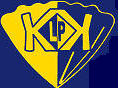 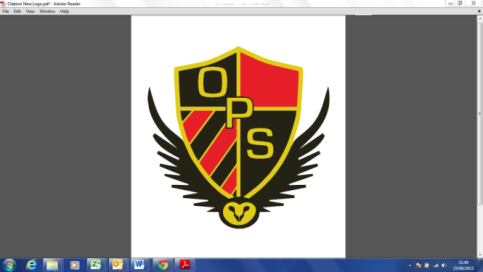 Kimbolton St James Primary SchoolOrleton C E Primary SchoolIF YOU ARE CONCERNED ABOUT A CHILD PLEASE FILL IN A YELLOW FORM.  ALWAYS REMEMBER TED Tell, Explain, Describe.CHILD PROTECTION CONTACTSCHILD PROTECTION CONTACTSCHILD PROTECTION CONTACTSCHILD PROTECTION CONTACTSCHILD PROTECTION CONTACTSCHILD PROTECTION CONTACTSCHILD PROTECTION CONTACTSCHILD PROTECTION CONTACTSCHILD PROTECTION CONTACTSCHILD PROTECTION CONTACTSDesignated Member of Staff (DSL)Adam Breakwell(Kimbolton 01568 612691)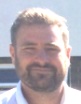 Adam Breakwell(Kimbolton 01568 612691)Adam Breakwell(Kimbolton 01568 612691)Adam Breakwell(Kimbolton 01568 612691)Adam Breakwell(Kimbolton 01568 612691)Adam Breakwell(Kimbolton 01568 612691)Adam Breakwell(Kimbolton 01568 612691)Adam Breakwell(Kimbolton 01568 612691)Adam Breakwell(Kimbolton 01568 612691)Deputy Designated Member of Staff (DDSL):Charlotte Hyde Charlotte Hyde Charlotte Hyde Charlotte Hyde Charlotte Hyde Charlotte Hyde Charlotte Hyde Charlotte Hyde Charlotte Hyde In their absenceEmma Morgan(Orleton 01568 780366)Emma Morgan(Orleton 01568 780366)Emma Morgan(Orleton 01568 780366)Emma Morgan(Orleton 01568 780366)Emma Morgan(Orleton 01568 780366)Julie Rees (Ledbury)Julie Rees (Ledbury)Julie Rees (Ledbury)Julie Rees (Ledbury)All concerns should be recorded on a Child Protection Log FormAll concerns should be recorded on a Child Protection Log FormAll concerns should be recorded on a Child Protection Log FormAll concerns should be recorded on a Child Protection Log FormAll concerns should be recorded on a Child Protection Log FormAll concerns should be recorded on a Child Protection Log FormAll concerns should be recorded on a Child Protection Log FormAll concerns should be recorded on a Child Protection Log FormAll concerns should be recorded on a Child Protection Log FormAll concerns should be recorded on a Child Protection Log FormPrevent LeadCharlotte HydeCharlotte HydeCharlotte HydeCharlotte HydeCharlotte HydeCharlotte HydeCharlotte HydeCharlotte HydeCharlotte HydeLAC Designate TeacherAdam BreakwellAdam BreakwellAdam BreakwellAdam BreakwellAdam BreakwellAdam BreakwellAdam BreakwellAdam BreakwellAdam BreakwellCAF LeadAdam BreakwellAdam BreakwellAdam BreakwellAdam BreakwellAdam BreakwellAdam BreakwellAdam BreakwellAdam BreakwellAdam BreakwellGovernor for Safeguarding & LACKatleen VanderstraeteKatleen VanderstraeteKatleen VanderstraeteKatleen VanderstraeteKatleen VanderstraeteKatleen VanderstraeteKatleen VanderstraeteKatleen VanderstraeteKatleen VanderstraeteHEALTH AND SAFETY CONTACTSHEALTH AND SAFETY CONTACTSHEALTH AND SAFETY CONTACTSHEALTH AND SAFETY CONTACTSHEALTH AND SAFETY CONTACTSHEALTH AND SAFETY CONTACTSHEALTH AND SAFETY CONTACTSHEALTH AND SAFETY CONTACTSHEALTH AND SAFETY CONTACTSHEALTH AND SAFETY CONTACTSFire MarshallMrs Vicki RolfeMrs Vicki RolfeMrs Vicki RolfeMrs Vicki RolfeMrs Vicki RolfeMrs Vicki RolfeMrs Vicki RolfeMrs Vicki RolfeMrs Vicki RolfeEducational Visits CoordinatorMrs Sue MossMrs Sue MossMrs Sue MossMrs Sue MossMrs Sue MossMrs Sue MossMrs Sue MossMrs Sue MossMrs Sue MossFirst Aid at Work Level 3Carol Linton,Carol Linton,Carol Linton,Sarah Williams,Sarah Williams,Sarah Williams,Sandra Bayley, Sophie Aindow.Sandra Bayley, Sophie Aindow.First Aid at Work Level 3First Aid at Work Level 3Charles Moreland – Forest SchoolsCharles Moreland – Forest SchoolsCharles Moreland – Forest SchoolsCharles Moreland – Forest SchoolsCharles Moreland – Forest SchoolsCharles Moreland – Forest SchoolsPaediatric First AidVicki Rolfe, Vicki Rolfe, Health & Safety GovernorMr. Phil ReynoldsMr. Phil ReynoldsMr. Phil ReynoldsMr. Phil ReynoldsMr. Phil ReynoldsMr. Phil ReynoldsMr. Phil ReynoldsMr. Phil ReynoldsMr. Phil ReynoldsUSEFUL CONTACTSUSEFUL CONTACTSUSEFUL CONTACTSUSEFUL CONTACTSUSEFUL CONTACTSUSEFUL CONTACTSUSEFUL CONTACTSUSEFUL CONTACTSUSEFUL CONTACTSUSEFUL CONTACTSUSEFUL CONTACTSLocal Authority Designated Officer (LADO)Local Authority Designated Officer (LADO)Terry PillinerTerry PillinerTerry Pilliner01432 261739lado@herefordshire.gov.uk01432 261739lado@herefordshire.gov.uk01432 261739lado@herefordshire.gov.uk01432 261739lado@herefordshire.gov.uk01432 261739lado@herefordshire.gov.uk01432 261739lado@herefordshire.gov.ukLocal Authority Advice (CP)Local Authority Advice (CP)Anne-Marie KempAnne-Marie KempAnne-Marie Kemp01432 260100anne-marie.kemp@herefordshire.gov.uk01432 260100anne-marie.kemp@herefordshire.gov.uk01432 260100anne-marie.kemp@herefordshire.gov.uk01432 260100anne-marie.kemp@herefordshire.gov.uk01432 260100anne-marie.kemp@herefordshire.gov.uk01432 260100anne-marie.kemp@herefordshire.gov.ukMulti Agency Safeguarding Hub (MASH)Multi Agency Safeguarding Hub (MASH)01432 26080001432 26080001432 26080001432 26080001432 26080001432 260800Out of hours referralsOut of hours referralsBefore 9am or after 5pmBefore 9am or after 5pmBefore 9am or after 5pm019057680200190576802001905768020019057680200190576802001905768020Herefordshire Safeguarding Children’s Board (HSCB)Herefordshire Safeguarding Children’s Board (HSCB)01432 26010001432 26010001432 26010001432 26010001432 26010001432 260100LA Exclusion GuidanceLA Exclusion GuidanceRebecca ShephardRebecca ShephardRebecca Shephard01432 260956rshephard@herefordshire.gov.uk01432 260956rshephard@herefordshire.gov.uk01432 260956rshephard@herefordshire.gov.uk01432 260956rshephard@herefordshire.gov.uk01432 260956rshephard@herefordshire.gov.uk01432 260956rshephard@herefordshire.gov.ukPrevent officerPrevent officerDS 512 Phil ColleyDS 512 Phil ColleyDS 512 Phil Colley01905 747210     07736 0847101905 747210     07736 0847101905 747210     07736 0847101905 747210     07736 0847101905 747210     07736 0847101905 747210     07736 08471Prevent informationPrevent informationNeville MeredithNeville MeredithNeville Meredith01432 38326801432 38326801432 38326801432 38326801432 38326801432 383268